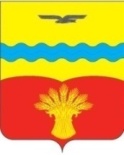 АДМИНИСТРАЦИЯ  МУНИЦИПАЛЬНОГО  ОБРАЗОВАНИЯ КИНЗЕЛЬСКИЙ СЕЛЬСОВЕТ  КрасногвардейскОГО районА  оренбургской ОБЛАСТИПубличные слушанияпо проекту решения Совета депутатов «О внесении изменений и дополнений в решение Совета депутатов муниципального образования Кинзельский сельсовет от  13.12.2019 № 37/2 «О бюджете муниципального образования Кинзельский сельсовет Красногвардейского района Оренбургской области на 2020 год и на плановый период 2021 и 2022 годов»ПРОТОКОЛДата и время проведения публичных слушаний «22» декабря 2020 года в 16-00Место проведения публичных слушаний: Оренбургская область, Красногвардейского района, село Кинзелька, ул. Школьная, 7а.Количество участников публичных слушаний: 5 человек.Председатель: глава муниципального образования Кинзельский сельсовет Работягов Геннадий НиколаевичНа публичные слушания приглашены специалисты администрации сельсовета, депутаты Совета депутатов муниципального образования Кинзельский сельсовет, представители организаций и учреждений сельсовета. ВЫСТУПИЛ: Работягов Г.Н. - глава муниципального образования Кинзельский сельсовет, выступил с докладом, в котором ознакомил участников публичных слушаний с проектом решения Совета депутатов муниципального образования  Кинзельский сельсовет «О внесении изменений и дополнений в решение Совета депутатов муниципального образования Кинзельский сельсовет от  13.12.2019 № 37/2 «О бюджете муниципального образования Кинзельский сельсовет Красногвардейского района Оренбургской области на 2020 год и на плановый период 2021 и 2022 годов», пояснил, что проект разработан в соответствии с Федеральным законом от 069 октября 2003 года № 131-ФЗ «Об общих принципах организации местного самоуправления в Российской Федерации».Вопросов к докладчику нет.ВЫСТУПИЛА: Юрко Т.Н. - депутат Совета депутатов муниципального образования  Кинзельский сельсовет, которая предложила одобрить  предложенный проект решения Совета депутатов муниципального образования  Кинзельский сельсовет «О внесении изменений и дополнений в решение Совета депутатов муниципального образования Кинзельский сельсовет от  13.12.2019 № 37/2 «О бюджете муниципального образования Кинзельский сельсовет Красногвардейского района Оренбургской области на 2020 год и на плановый период 2021 и 2022 годов»Голосование за данное предложение.Результаты голосования:Голосовало «ЗА» - 5Голосовало «ПРОТИВ» - 0Воздержалось – 0Не голосовало – 0Голосовало – 0РЕШИЛИ: Одобрить  предложенный проект решения Совета депутатов муниципального образования  Кинзельский сельсовет «О внесении изменений и дополнений в решение Совета депутатов муниципального образования Кинзельский сельсовет от  13.12.2019 № 37/2  «О бюджете муниципального образования Кинзельский сельсовет Красногвардейского района Оренбургской области на 2020 год и на плановый период 2021 и 2022 годов».Предложить Совету депутатов муниципального образования  Кинзельский сельсовет принять предложенный проект решения.Завершение слушаний.Председатель слушаний, глава муниципальногоОбразования Кинзельский сельсовет                                                      Г.Н. Работягов